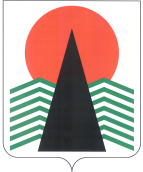 Муниципальное образованиеСельское поселение СентябрьскийНефтеюганский районХанты-Мансийский автономный округ – ЮграАДМИНИСТРАЦИЯ СЕЛЬСКОГО ПОСЕЛЕНИЯ СЕНТЯБРЬСКИЙПОСТАНОВЛЕНИЕп. СентябрьскийОб утверждении административного регламента предоставления муниципальной услуги «Предоставление жилых помещений муниципального жилищного фонда коммерческого использования»В соответствии с Федеральным законом от 27 июля 2010 года №210-ФЗ «Об организации предоставления государственных и муниципальных услуг», руководствуясь Уставом муниципального образования сельское поселение Сентябрьский, постановлением администрации от 29.12.2011 №81-па «Об утверждении Порядка разработки и утверждения административных регламентов предоставления муниципальных услуг администрацией сельского поселения Сентябрьский»,  п о с т а н о в л я е т:1.	Утвердить прилагаемый Административный регламент по предоставлению муниципальной услуги «Предоставление жилых помещений муниципального жилищного фонда коммерческого использования».2.	Опубликовать (обнародовать) настоящее постановление в бюллетене «Сентябрьский вестник».3. Настоящее постановление вступает в силу после официального опубликования (обнародования). 4. Контроль за исполнением постановления оставляю за собой. Глава поселения                                                                                           А.В. СветлаковАДМИНИСТРАТИВНЫЙ РЕГЛАМЕНТпредоставления муниципальной услуги «Предоставление жилых помещений муниципального жилищного фонда коммерческого использования»I. Общие положенияПредмет регулирования административного регламента1. Административный регламент предоставления муниципальной услуги «Предоставление жилых помещений муниципального жилищного фонда коммерческого использования» (далее – административный регламент, муниципальная услуга) разработан в целях в целях повышения качества предоставления и доступности муниципальной услуги, определяет сроки и последовательность административных процедур и административных действий администрации сельского поселения Сентябрьский (далее – уполномоченный орган), а также порядок его взаимодействия с заявителями при предоставлении муниципальной услуги.Круг заявителей2. Заявителями на предоставление муниципальной услуги являются:физические лица, состоящие на учете в качестве нуждающихся в жилых помещениях, предоставляемых по договорам социального найма сельского поселения Сентябрьский и при условии, что они или совместно проживающие с ними члены семьи не являются собственниками жилых помещений или нанимателями по договору социального найма в сельском поселение Сентябрьский (за исключением граждан, являющихся собственниками долей в праве общей собственности на жилые помещения):	проживающие в жилых помещениях без правоустанавливающих документов, при отсутствии факта самовольного вселения в указанные жилые помещения;	проживающие в жилых помещениях на условиях договора найма жилого помещения коммерческого фонда в домах, признанных аварийными и подлежащими сносу или реконструкции, жилых помещений коммерческого фонда в других домах.За предоставлением муниципальной услуги от имени заявителей вправе обратиться их законные представители, действующие в силу закона, или доверенности, оформленной в соответствии с законодательством Российской Федерации.Требования к порядку информирования о предоставлениимуниципальной услуги3. Информация о месте нахождения, справочных телефонах, графике работы, адресах электронной почты органа местного самоуправления, предоставляющего  муниципальную услугу:муниципальная услуга предоставляется администрацией сельского поселения Сентябрьский;место нахождения уполномоченного органа участвующего в предоставлении муниципальной услуги: д. 10, п. Сентябрьский, Нефтеюганский район, Ханты - Мансийский автономный округ – Югра;приемная: 2 этаж,  номера телефона и факса: 8(3463)708045;адрес электронной почты:  sentybrskyadm@mail.ru;график работы: понедельник – четверг с 08:30 до 17:30 часов;пятница с 08:30 до 12:30 часов;перерыв в течение рабочего дня с 13:00 до 14:00 часов;суббота, воскресенье выходной.4. Способы   получения   информации  о  месте   нахождения, справочных     телефонах,  графике  работы  муниципального    учреждения «Многофункциональный центр предоставления государственных и муниципальных услуг» (далее – МФЦ):МФЦ находится по адресу: 628300, Ханты-Мансийский автономный округ-Югра, г.Нефтеюганск, ул. Сургутская, 3 помещение 2;телефон для справок: (3463) 276709;график работы:понедельник – пятница: 08.00 - 20.00 часов,суббота: 08.00 - 18.00 часов,воскресенье: нерабочий день;график приема заявителей с документами, необходимыми для предоставления муниципальной услуги: понедельник – четверг: 08.00 - 20.00 часов,пятница: 10.00 - 20.00 часов,суббота: 08.00 - 18.00 часов;адрес электронной почты: mfc@mfcnr86.ru;адрес официального сайта: www.mfc.admhmao.ruТерриториально обособленное структурное подразделение (далее - ТОСП)  гп. Пойковский  находится  по  адресу:  628331,  Ханты - Мансийский автономный округ - Югра, пгт. Пойковский, микрорайон 4, дом 5;телефон для справок: (3463) 211336;график работы:понедельник – пятница: 08.00 - 20.00 часов,суббота: 08.00 - 18.00 часов,воскресенье: нерабочий день;график приема заявителей с документами, необходимыми для предоставления муниципальной услуги: понедельник – четверг: 08.00 - 20.00 часов,пятница: 10.00 - 20.00 часов,суббота: 08.00 - 18.00 часов.ТОСП с. п. Салым находится по адресу:628327, Ханты-Мансийский автономный округ-Югра, п. Салым, ул. 45 лет Победы, дом 21, помещение 1Б;телефон для справок: (3463) 276709;график работы:понедельник - четверг: 08.00 - 20.00 часов,пятница: 08.00 - 20.00 часов,суббота: 08.00 – 18.00 часов,воскресенье: нерабочий день;           график приема заявителей с документами, необходимыми для предоставления муниципальной услуги: понедельник – четверг: 08.00 - 20.00 часов,пятница: 10.00 - 20.00 часов,суббота: 08.00 – 18.00 часов,воскресенье: нерабочий день.ТОСП  сп. Куть - Ях  находится  по  адресу:  628335,  Ханты  – Мансийский  автономный округ - Югра, п. Куть - Ях, ул. Молодёжная, дом 17;           телефон для справок: (3463) 276709;           график работы:           понедельник: 10.00 - 16.00 часов.           вторник: 10.00 - 16.00 часов.ТОСП сп. Сентябрьский находится  по  адресу: 628330,  Ханты - Мансийский автономный  округ - Югра,   п. Сентябрьский,  ул. КС-5  территория,  дом 66 «а», комната №9;           телефон для справок: (3463) 276709;           график работы:           среда: 10.00 - 16.00 часов.           четверг: 10.00 - 16.00 часов.           ТОСП сп. Усть - Юган находится  по  адресу:  628325, Ханты - Мансийский автономный округ - Югра, п. Юганская Обь, ул. Криворожская, дом  6 «а»;           телефон для справок: (3463) 276709;           график работы:           среда: 10.00 - 18.00 часов.           ТОСП  сп. Каркатеевы  находится  по  адресу:  628323, Ханты - Мансийский автономный округ - Югра, п. Каркатеевы,  ул. Центральная, строение 17;           телефон для справок: (3463) 276709;           график работы:           четверг: 09.00 - 18.00 часов.           ТОСП   сп. Сингапай  находится  по  адресу:  628322,  Ханты  -  Мансийский автономный округ - Югра, с. Чеускино, ул. Центральная, дом 8;           телефон для справок: (3463) 276709;           график работы:           понедельник: 09.00 - 16.00 часов,           пятница: 09.00 - 18.00 часов.           Для  подачи  документов  заявителям  необходимо  обратиться по месту нахождения МФЦ.5. Сведения, указанные в пунктах 3 – 4 административного регламента, размещаются на информационных стендах в месте предоставления муниципальной услуги и в информационно-телекоммуникационной сети Интернет:на официальном сайте органа местного самоуправления: http://sentyabrskiy.ru/ (далее – официальный сайт);в федеральной государственной информационной системе «Единый портал государственных и муниципальных услуг (функций)» (далее – Единый портал) www.gosuslugi.ru;в региональной информационной системе Ханты-Мансийского автономного округа – Югры «Портал государственных и муниципальных услуг (функций) Ханты-Мансийского автономного округа – Югры» (далее – региональный портал) http://86.gosuslugi.ru.6. Информирование заявителей по вопросам предоставления муниципальной услуги, в том числе о ходе предоставления муниципальной услуги, осуществляется в следующих формах:устной (при личном обращении заявителя и/или по телефону);письменной (при письменном обращении заявителя по почте, электронной почте, факсу);в форме информационных (мультимедийных) материалов в информационно-телекоммуникационной сети Интернет на официальном сайте, Едином и региональном порталах;в форме информационных (текстовых) материалов на информационном стенде в месте предоставления муниципальной услуги.7. В случае устного обращения (лично или по телефону) заявителя (его представителя) специалист  Администрации поселения, ответственный за предоставление муниципальной услуги (далее – специалист), осуществляет устное информирование (соответственно лично или по телефону) обратившегося за информацией заявителя. Устное информирование осуществляется в соответствии с графиком работы уполномоченного органа, указанным в пункте 3 административного регламента, продолжительностью не более 15 минут.Ответ на телефонный звонок начинается с информации о наименовании органа, в который обратился заявитель, фамилии, имени, отчестве (при наличии) и должности специалиста, принявшего телефонный звонок.При невозможности специалиста, принявшего звонок, самостоятельно ответить на поставленный вопрос, телефонный звонок должен быть переадресован (переведен) на другое должностное лицо или же обратившемуся лицу должен быть сообщен телефонный номер, по которому можно будет получить необходимую информацию. Если для подготовки ответа требуется продолжительное время, специалист, осуществляющий устное информирование, может предложить заявителю направить в уполномоченный орган письменное обращение о предоставлении ему письменного ответа, либо назначить другое удобное для заявителя время для устного информирования. 8. Для получения информации по вопросам предоставления муниципальной услуги, сведений о ходе ее оказания, в письменной форме заявителям необходимо обратиться в приемную уполномоченного органа, предоставляющего муниципальную услугу.При консультировании в письменной форме, в том числе электронной, ответ на обращение заявителя направляется на указанный им адрес (по письменному запросу заявителей на почтовый адрес или адрес электронной почты, указанный в запросе).Срок ответа на письменное обращение заявителя по вопросам предоставления муниципальной услуги составляет не более 30 календарных дней с даты регистрации обращения в уполномоченном органе.Срок ответа на письменное обращение заявителя о ходе предоставления муниципальной услуги – в день регистрации обращения в уполномоченном органе.9. Для получения информации по вопросам предоставления муниципальной услуги посредством Единого или регионального порталов заявителям необходимо использовать адреса в информационно-телекоммуникационной сети Интернет, указанные в пункте 5 административного регламента.  10. Информирование заявителей о порядке предоставления муниципальной услуги в МФЦ, а также по иным вопросам, связанным с предоставлением муниципальной услуги, осуществляется МФЦ в соответствии с действующим законодательством и регламентом работы МФЦ.11. На стенде в местах предоставления муниципальной услуги и в информационно-телекоммуникационной сети Интернет размещается следующая информация:извлечения из законодательных и иных нормативных правовых актов Российской Федерации, Ханты-Мансийского автономного округа – Югры, муниципальных правовых актов муниципального образования сельского поселения Сентябрьский, содержащих нормы, регулирующие деятельность по предоставлению муниципальной услуги;о месте нахождения, графике работы, справочных телефонах, адресах электронной почты уполномоченного органа, участвующего в предоставлении муниципальной услуги;сведения о способах получения информации о местах нахождения и графиках работы органов власти и организаций, обращение в которые необходимо для предоставления муниципальной услуги; о процедуре получения информации заявителями по вопросам предоставления муниципальной услуги, сведений о ходе предоставления муниципальной услуги;бланк заявления о предоставлении муниципальной услуги и образцы его заполнения;исчерпывающий перечень документов, необходимых для предоставления муниципальной услуги;блок-схема последовательности действий при предоставлении муниципальной услуги;основания для отказа в предоставлении муниципальной услуги;текст административного регламента с приложениями (извлечения – на информационном стенде; полная версия размещается в информационно-телекоммуникационной сети Интернет, либо полный текст административного регламента можно получить, обратившись к специалисту уполномоченного органа.В случае внесения изменений в порядок предоставления муниципальной услуги специалист уполномоченного органа, ответственный за предоставление муниципальной услуги, в срок, не превышающий 5 рабочих дней со дня вступления в силу таких изменений, обеспечивает размещение информации в информационно-телекоммуникационной сети Интернет и на информационном стенде, находящемся в месте предоставления муниципальной услуги.II. Стандарт предоставления муниципальной услугиНаименование муниципальной услуги12. Предоставление жилых помещений муниципального жилищного фонда коммерческого использования.Наименование органа местного самоуправленияавтономного округа, предоставляющего муниципальную услугу13. Органом, предоставляющим муниципальную услугу, является муниципальное учреждение «Администрация сельского поселения Сентябрьский.Непосредственное предоставление муниципальной услуги осуществляет главный специалист уполномоченного органа.За получением муниципальной услуги заявитель может также обратиться в почты муниципального учреждения «Многофункциональный центр предоставления государственных и муниципальных услуг».14. В соответствии с требованиями пункта 3 части 1 статьи 7 Федерального закона от 27 июля 2010 года № 210-ФЗ «Об организации предоставления государственных и муниципальных услуг» запрещается требовать от заявителя осуществления действий, в том числе согласований, необходимых для получения муниципальной услуги и связанных с обращением в иные государственные органы, органы местного самоуправления, организации, за исключением получения услуг и получения документов и информации, предоставляемых в результате предоставления таких услуг, включенных в Перечень услуг, которые являются необходимыми и обязательными для предоставления муниципальных услуг, утвержденный решением Совета депутатов сельского поселения Сентябрьский.Результат предоставления муниципальной услуги15. Конечным результатом предоставления муниципальной услуги является выдача (направление) заявителю:заключение договора о предоставлении жилого помещения муниципального жилищного фонда коммерческого использования на основании решения Жилищной комиссии сельского поселения Сентябрьский (далее - Жилищной комиссии),  в соответствии с решением Совета депутатов сельского поселения Сентябрьский от 02.02.2017 № 212, о предоставлении заявителю жилого муниципального жилищного фонда коммерческого использования, передача жилого помещения по акту приема-передачи;решение Жилищной комиссии об отказе заявителю в предоставлении жилого помещения муниципального жилищного фонда коммерческого использования.Срок предоставления муниципальной услуги, срокприостановления предоставления муниципальной услуги,сроки выдачи (направления) документов, являющихсярезультатом предоставления муниципальной услуги16. Общий срок предоставления муниципальной услуги составляет не более 30 рабочих дней со дня регистрации заявления в уполномоченном органе.В случае обращения заявителя за получением муниципальной услуги в МФЦ срок предоставления муниципальной услуги исчисляется со дня регистрации заявления о предоставлении муниципальной услуги в уполномоченном органе.Срок выдачи (направления) результата предоставления муниципальной услуги составляет не более 2 рабочих дней со дня регистрации документов, являющихся результатом предоставления муниципальной услуги.В общий срок предоставления муниципальной услуги входит срок направления межведомственных запросов и получения на них ответов.Правовые основания для предоставления муниципальной услуги*17. Предоставление муниципальной услуги осуществляется в соответствии со следующими нормативными правовыми актами:Жилищным кодексом Российской Федерации (Российская газета, № 1, 12.01.2005); Федеральным законом от 6 октября 2003 года № 131-ФЗ «Об общих принципах организации местного самоуправления в Российской Федерации» (Собрание законодательства Российской Федерации, 06.10.2003, № 40, ст. 3822);Федеральным законом от 27 июля 2010 года № 210-ФЗ «Об организации предоставления государственных и муниципальных услуг» (Российская газета, № 168, 30.07.2010);Законом Ханты-Мансийского автономного округа – Югры от 11 июня 2010 года № 102-оз «Об административных правонарушениях» (Собрание законодательства Ханты-Мансийского автономного           округа-Югры, 01.06.2010-15.06.2010, № 6 (часть I), ст. 461);Устав сельского поселения Сентябрьский, принятый решением Совета депутатов сельского поселения Сентябрьский от 28.08.2008 № 127 (газета «Югорское обозрение»,  № 156, 04.09.2008);постановление администрации сельского поселения Сентябрьский от 29.12.2011 №81-па «О порядке разработки и утверждения административных регламентов исполнения муниципальных функций и предоставления муниципальных услуг»;постановление администрации сельского поселения Сентябрьский от 27.06.2016 № 89-па «О порядке подачи и рассмотрения жалоб на решения и действия (бездействие) администрации сельского поселения Сентябрьский, ее структурных подразделений, должностных лиц и муниципальных служащих»;постановление администрации сельского поселения Сентябрьский от 27.06.2016 № 88-па  «О порядке формирования и ведения реестра муниципальных услуг муниципального  образования сельское поселение Сентябрьский»;настоящий административный регламент.Исчерпывающий перечень документов,необходимых для предоставления муниципальной услуги18. Для предоставления муниципальной услуги необходимы следующие документы:           -    заявление (приложение 1 к настоящему Регламенту);          - копия правоустанавливающего документа на занимаемое жилое помещение (договор социального найма, ордер, договор найма, договор купли-продажи (мены), свидетельство государственной регистрации права на недвижимое имущество);	- копии документов, удостоверяющих личность заявителя и членов его семьи (все страницы);          - копию документа,  подтверждающего родство (свидетельство о заключении /расторжении брака,  решение об усыновлении (удочерении), судебное решение о признании членом семьи);	- справка с места жительства;          - письменное обязательство совершеннолетних членов семьи об освобождении после получения жилого помещения, ранее занимаемой площади на условиях социального найма, за исключением случаев предоставления жилого помещения в дополнение к имеющемуся (приложение 2 к настоящему Регламенту);	- справка с места работы совершеннолетних членов семьи;          - справка обо всех начисленных пособиях (алиментах, пенсиях);          - справка  о доходах формы 2НДФЛ на всех работающих совершеннолетних членов семьи (период - за один год до момента предоставления), для неработающих – копию трудовой книжки;           - документы, подтверждающие стоимость движимого имущества (при наличии движимого имущества) (отчет оценки (выписка из отчета),  оформленный в соответствии с законодательством, регулирующим оценочную деятельность Российской Федерации);           - документы, подтверждающие стоимость недвижимого имущества (при наличии недвижимого имущества) (отчет оценки (выписка из отчета),  оформленный в соответствии с законодательством, регулирующим оценочную деятельность в Российской Федерации).              Документы, представляемые в копиях, предоставляются  одновременно с оригиналами для их заверения, либо копии документов должны быть заверены нотариально.2.7.2. Документы, предоставляемые в рамках межведомственного информационного взаимодействия (если не были предоставлены заявителем самостоятельно):           -  справки на всех членов семьи гражданина о наличии (отсутствии) в собственности жилых помещений  из Федерального государственного унитарного предприятия «Ростехинвентаризация» (далее - ФГУП «Ростехинвентаризация») по  Ханты-Мансийскому кому району; 	 - выписки  на всех членов семьи из Единого государственного реестра прав на недвижимое имущество и сделок с ним из  Управления Федеральной службы государственной регистрации, кадастра и картографии  по Ханты - Мансийскому автономному округу – Югре Росреестра о зарегистрированных правах на недвижимое и налогооблагаемое имущество;  	 - справки из налогового органа по месту жительства  о наличии   либо отсутствии регистрации заявителя и членов его семьи как индивидуального предпринимателя (на несовершеннолетних членов семьи справки не предоставляются);	 - справки из Государственной инспекции безопасности дорожного движения Управления внутренних дел по Ханты-Мансийскому  району  о наличии   либо отсутствии у заявителя и членов его семьи зарегистрированного движимого имущества. 	19. Заявитель вправе по собственной инициативе предоставить документы.Непредставление заявителем документов и информации, которые он вправе представить по собственной инициативе, не является основанием для отказа ему в предоставлении муниципальной услуги.20. Требования к документам, необходимым для предоставления жилых помещений муниципального жилищного фонда коммерческого использования.Установленную форму заявления о предоставлении муниципальной услуги заявитель может получить:на информационном стенде в месте предоставления муниципальной услуги;у специалиста уполномоченного органа, ответственного за предоставление муниципальной услуги;посредством информационно-телекоммуникационной сети Интернет на официальном сайте, Едином и региональном порталах.21. Запрещается требовать от заявителей:представления документов и информации или осуществления действий, представление или осуществление которых не предусмотрено нормативными правовыми актами, регулирующими отношения, возникающие в связи с предоставлением муниципальной услуги;представления документов и информации, в том числе подтверждающих внесение заявителем платы за предоставление муниципальной услуги, которые находятся в распоряжении органов, предоставляющих государственные услуги, органов, предоставляющих муниципальные услуги, иных государственных органов, органов местного самоуправления либо подведомственных государственным органам или органам местного самоуправления организаций, участвующих в предоставлении предусмотренных частью 1 статьи 1 Федерального закона от 27 июля 2010 года № 210-ФЗ «Об организации предоставления государственных и муниципальных услуг» государственных и муниципальных услуг, в соответствии с нормативными правовыми актами Российской Федерации, нормативными правовыми актами  Ханты-Мансийского автономного округа - Югры, муниципальными правовыми актами МУ «Администрация сельского поселения Сентябрьский», за исключением документов, включенных в определенный частью 6 статьи 7 указанного Федерального закона перечень документов. Заявитель вправе представить указанные документы и информацию в орган, предоставляющий муниципальную услугу, по собственной инициативе.Исчерпывающий перечень оснований для отказа в приемедокументов, необходимых для предоставления муниципальной услуги22. Оснований для отказа в приеме документов, необходимых для предоставления муниципальной услуги, законодательством Российской Федерации, законодательством Ханты-Мансийского автономного        округа - Югры не предусмотрено.Исчерпывающий перечень оснований для приостановленияи (или) отказа в предоставлении муниципальной услуги23. Основания для приостановления предоставления муниципальной услуги законодательством Российской Федерации, законодательством Ханты-Мансийского автономного округа - Югры не предусмотрены.24. В предоставлении муниципальной услуги отказывается в случае:1.Непредставление всех требуемых документов2. Недостоверность сведений представленных заявителем.Порядок, размер и основания взимания государственной пошлиныили иной платы, взимаемой за предоставление муниципальной услуги25. Взимание государственной пошлины или иной платы за предоставление муниципальной услуги законодательством Российской Федерации, законодательством Ханты-Мансийского автономного        округа - Югры не предусмотрено.Максимальный срок ожидания в очереди при подаче запросао предоставлении муниципальной услуги и при получениирезультата предоставления муниципальной услуги26. Максимальный срок ожидания в очереди при подаче заявления о предоставлении муниципальной услуги и при получении результата предоставления муниципальной услуги составляет не более 15 минут.Срок и порядок регистрации запроса заявителяо предоставлении муниципальной услуги27. Заявление о предоставлении муниципальной услуги подлежит регистрации специалистом уполномоченного органа, ответственным за предоставление муниципальной услуги.Заявление о предоставлении муниципальной услуги, поступившее посредством почтового отправления, Единого и регионального порталов, регистрируется в течение 1 рабочего дня с момента поступления в уполномоченный орган.Заявление о предоставлении муниципальной услуги, принятое при личном обращении, подлежит регистрации в течение 15 минут.Заявление о предоставлении муниципальной услуги регистрируется в журнале регистрации заявлений.Срок и порядок регистрации заявления о предоставлении муниципальной услуги работниками МФЦ осуществляется в соответствии с регламентом работы МФЦ.Требования к помещениям, в которых предоставляется муниципальная услуга,                            к местам ожидания и приема заявителей, размещению и оформлению визуальной,                       текстовой и мультимедийной информации о порядке предоставлениямуниципальной услуги 28. Здание, в котором предоставляется муниципальная услуга, расположено с учетом пешеходной доступности для заявителей от остановок общественного транспорта, оборудовано отдельным входом для свободного доступа заявителей, вход в здание оборудован информационными табличками, содержащими информацию о наименовании уполномоченного органа, его режима работы, телефонов.Все помещения, в которых предоставляется муниципальная услуга, должны соответствовать санитарно-эпидемиологическим требованиям, правилам пожарной безопасности, нормам охраны труда.Помещения, в которых предоставляется муниципальная услуга, оборудуются соответствующими информационными стендами, вывесками, указателями.Места ожидания оборудуются информационными стендами, стульями, столами, обеспечиваются письменными принадлежностями. Места ожидания должны соответствовать комфортным условиям для заявителей.Информационные стенды размещаются на видном, доступном месте и призваны обеспечить заявителя исчерпывающей информацией. Стенды должны быть оформлены в едином стиле, надписи сделаны черным шрифтом на белом фоне.Оформление визуальной, текстовой информации о порядке предоставления муниципальной услуги должно соответствовать оптимальному зрительному восприятию этой информации заявителями.Каждое рабочее место специалиста, участвующего в предоставлении муниципальной услуги, оборудовано персональным компьютером с возможностью доступа к необходимым информационным базам данных, печатающим устройствам, позволяющим своевременно и в полном объеме получать справочную информацию по вопросам предоставления услуги и организовать предоставление муниципальной услуги в полном объеме.В помещении, в котором предоставляется муниципальная услуга, должны быть созданы условия для обслуживания инвалидов: наличие пандусов, расширенных проходов, позволяющих обеспечить беспрепятственный доступ инвалидов, включая инвалидов, использующих кресла-коляски, наличие столов для инвалидов в стороне входа с учетом беспрепятственного подъезда и поворота колясок.Показатели доступности и качества муниципальной услуги29. Показатели доступности муниципальной услуги:доступность информации о порядке предоставления муниципальной услуги, об образцах оформления документов, необходимых для предоставления муниципальной услуги;доступность форм документов, необходимых для получения муниципальной услуги, размещенных на Едином и региональном порталах;возможность получения информации о ходе предоставления муниципальной услуги, в том числе с использованием телефонной связи, электронной почты.30. Показатели качества муниципальной услуги:соблюдение специалистами, ответственными за предоставление муниципальной услуги, сроков предоставления муниципальной услуги;соблюдение сроков ожидания в очереди при подаче заявления о предоставлении муниципальной услуги и при получении результата предоставления муниципальной услуги;отсутствие обоснованных жалоб заявителей на качество предоставления муниципальной услуги, действия (бездействие) должностных лиц и решений, принимаемых (осуществляемых) в ходе предоставления муниципальной услуги.Иные требования, в том числе учитывающие особенности предоставления                              муниципальной услуги в многофункциональных центрах предоставления государственных и муниципальных услуг и особенности предоставления муниципальной услуги в электронной форме31. Предоставление муниципальной услуги в МФЦ осуществляется по принципу «одного окна» в соответствии с законодательством Российской Федерации, в порядке и сроки, установленные соглашением, заключенным между МФЦ и уполномоченным органом.32. Заявитель может подать заявление в электронной форме с использованием Единого и регионального порталов.Заявление и документы, необходимые для предоставления муниципальной услуги, направляются в форме электронных документов с использованием средств электронной идентификации заявителя, в том числе электронной подписи.Заявителю сообщается о регистрации заявления путем отражения информации на Едином и региональном порталах.III. Состав, последовательность и сроки выполнения административных процедур, требования к порядку их выполнения, в том числе особенности выполнения административных процедур в электронной формеИсчерпывающий перечень административных процедур33. Предоставление муниципальной услуги включает в себя следующие административные процедуры:прием и регистрация заявления о предоставлении муниципальной услуги;формирование и направление межведомственных запросов;рассмотрение заявления и документов, принятие решения о предоставлении или об отказе в предоставлении муниципальной услуги, уведомление заявителя о принятом решении;заключение договора найма жилого помещения муниципального жилищного фонда коммерческого использования.Блок-схема предоставления муниципальной услуги приведена в приложении 1 к настоящему административному регламенту.Прием и регистрация заявления о предоставлении муниципальной услуги34. Основанием для начала административной процедуры является поступление в уполномоченный орган заявления о предоставлении муниципальной услуги с прилагаемыми к нему документами.Должностным лицом, ответственным за прием и регистрацию заявления, является специалист  уполномоченного органа.Содержание, продолжительность административных действий, входящих в состав административной процедуры по приему и регистрации заявления о предоставлении муниципальной услуги:при личном обращении - 15 минут с момента получения заявления специалистом  уполномоченного органа;1 рабочий день - с момента представления заявления в электронной форме, а также посредством почтового отправления.Максимальный срок выполнения административной процедуры составляет 1 рабочий день с момента представления заявления в уполномоченный орган.Критерием принятия решения о приеме и регистрации заявления о предоставлении муниципальной услуги является наличие заявления о предоставлении муниципальной услуги.Результатом выполнения данной административной процедуры является зарегистрированное заявление.Способ фиксации результата выполнения административной процедуры: факт регистрации заявления о предоставлении муниципальной услуги фиксируется в электронном документообороте либо в журнале регистрации заявления с проставлением в заявлении отметки о регистрации (указать фактический способ регистрации запроса заявителя).Зарегистрированное заявление и прилагаемые к нему документы передаются специалисту уполномоченного органа, ответственному за рассмотрение заявления, оформление документов, являющихся результатом предоставления муниципальной услуги.Формирование и направление межведомственных запросов 35. Основанием для начала административной процедуры является зарегистрированное заявление о предоставлении муниципальной услуги.Должностным лицом, ответственным за формирование и направление межведомственных запросов, является специалист уполномоченного органа.Содержание, продолжительность административных действий, входящих в состав административной процедуры по формированию и направлению межведомственных запросов:формирование и направление межведомственных запросов в органы власти, участвующие в предоставлении муниципальной услуги - в течение не более в течение 1 рабочего дня со дня регистрации заявления.регистрация ответа на межведомственные запросы - в течение не более в день поступления ответа на межведомственный запрос.Критерий принятия решения о направлении межведомственного запроса: отсутствие документов, необходимых для предоставления муниципальной услуги, которые заявитель вправе предоставить по собственной инициативе.Результат выполнения административной процедуры: полученные ответы на межведомственные запросы.Способ фиксации результата выполнения административной процедуры: специалист уполномоченного органа, ответственный за формирование и направление межведомственных запросов, регистрирует ответ на межведомственный запрос в журнале регистрации заявлений или в электронном документообороте.Порядок передачи результата: зарегистрированный ответ на межведомственный запрос передается специалисту уполномоченного органа, ответственному за предоставление муниципальной услуги, в день его поступления.Рассмотрение заявления и документов, принятие решения о предоставлении или об отказе в предоставлении муниципальной услуги, уведомление заявителя о принятом решении36. Основанием для начала административной процедуры является поступление специалисту уполномоченного органа, ответственному за предоставление муниципальной услуги, зарегистрированного заявления о предоставлении муниципальной услуги и документов, указанных в пункте 18 настоящего административного регламента, и (или) ответов на межведомственный запрос (в случае направления).Рассмотрение вопроса о предоставлении или об отказе в предоставлении жилого помещения муниципального жилищного фонда коммерческого использования осуществляется Жилищной комиссией в соответствии с принятыми в муниципальном образовании муниципальными правовыми актами органов местного самоуправления. Содержание, продолжительность административных действий, входящих в состав административной процедуры:формирование и направление учетного дела заявителя в Жилищную комиссию в соответствии с принятыми в муниципальном образовании муниципальными правовыми актами органов местного самоуправления - 1 день со дня поступления специалисту уполномоченного органа, ответственному за предоставление муниципальной услуги, зарегистрированных документов;принятие Жилищной комиссией в соответствии с принятыми в муниципальном образовании муниципальными правовыми актами органов местного самоуправления решения о предоставлении или об отказе в предоставлении жилого помещения муниципального жилищного фонда коммерческого использования, регистрация решения, передача специалисту уполномоченного органа, ответственному за предоставление муниципальной услуги - в течение 2 рабочих дней со дня поступления учетного дела заявителя;подготовка и утверждение в установленном порядке муниципального правового акта уполномоченного органа о предоставлении заявителю жилого помещения муниципального жилищного фонда коммерческого использования - в течение 2 рабочих дней со дня принятия решения о предоставлении жилого помещения муниципального жилищного фонда коммерческого использования;подготовка, подписание, регистрация, выдача (направление) заявителю уведомления о предоставлении либо об отказе в предоставлении муниципальной услуги – не позднее 1 рабочего дня со дня принятия решения о предоставлении либо об отказе в предоставлении жилого помещения муниципального жилищного фонда коммерческого использования.Критерием принятия решения о предоставлении заявителю жилого помещения муниципального жилищного фонда коммерческого использования либо об отказе заявителю в предоставлении жилого помещения муниципального жилищного фонда коммерческого использования является наличие или отсутствие оснований для отказа в предоставлении муниципальной услуги, указанных в пункте 24 настоящего административного регламента.Результатом административной процедуры является издание муниципального правового акта уполномоченного органа о предоставлении заявителю жилого помещения муниципального жилищного фонда коммерческого использования, выдача (направление) заявителю уведомления о предоставлении либо об отказе в предоставлении муниципальной услуги.Способ фиксации результата выполнения административной процедуры:регистрация решения Жилищной комиссии в соответствии с принятыми в муниципальном образовании муниципальными правовыми актами органов местного самоуправления), в книге регистрации решений уполномоченного органа в соответствии с принятыми в муниципальном образовании муниципальными правовыми актами органов местного самоуправления;регистрация муниципального правового акта уполномоченного органа о предоставлении заявителю жилого помещения муниципального жилищного фонда коммерческого использования, уведомления о предоставлении либо об отказе в предоставлении муниципальной услуги в  журнале регистрации либо в электронном документообороте.Заключение договора найма жилого помещения муниципального жилищного фонда коммерческого использования37. Основанием для начала административной процедуры является издание муниципального правового акта уполномоченного органа о предоставлении заявителю жилого помещения муниципального жилищного фонда коммерческого использования.Содержание, продолжительность административных действий, входящих в состав административной процедуры:на основании муниципального правового акта уполномоченного органа о предоставлении заявителю жилого помещения муниципального жилищного фонда коммерческого использования специалистом уполномоченного органа, ответственным за предоставление муниципальной услуги, подготавливается проект договора найма жилого помещения муниципального жилищного фонда коммерческого использования        (далее – договор) и направляется на согласование и подписание главой сельского поселения Сентябрьский - в течение 2 рабочих дней со дня издания  муниципального правового акта уполномоченного органа;уведомление заявителя (посредством телефонной связи, электронной почты) о необходимости получения проекта договора в целях его рассмотрения и подписания, вручение двух  экземпляров проекта договора с сопроводительным письмом заявителю под роспись либо направление их по адресу, указанному в заявлении. В сопроводительном письме указывается, что срок, в течение которого заявитель должен рассмотреть, подписать проект договора и возвратить его в уполномоченный орган, составляет 5 рабочих дней.В срок не  позднее 3 рабочих дней со дня подписания договора осуществляется передача жилого помещения нанимателю по акту приема-передачи.Максимальный срок исполнения административной процедуры – 30 рабочих дней.Результатом исполнения административной процедуры является заключение с заявителем договора и передачи жилого помещения по акту приема-передачи.Способ фиксации результата выполнения административной процедуры: договор подлежит регистрации в журнале регистрации договоров.IV. Формы контроляза исполнением административного регламента**Порядок осуществления текущего контроля за соблюдением и исполнением ответственными должностными лицами положений административного регламента и иных правовых актов, устанавливающих требования к предоставлению муниципальной услуги, а также принятием ими решений38. Текущий контроль за соблюдением и исполнением последовательности действий, определенных административными процедурами (действиями) по предоставлению муниципальной услуги, а также принятием решений при предоставлении муниципальной услуги осуществляется руководителем уполномоченного органа либо лицом, его замещающим.Порядок и периодичность осуществления плановых и внеплановых проверок полноты и качества предоставления муниципальной услуги, порядок и формы контроля за полнотой и качеством предоставления муниципальной услуги, в том числе со стороны граждан, их объединений и организаций39. Контроль за полнотой и качеством предоставления муниципальной услуги включает в себя проведение плановых и внеплановых проверок, в том числе проверок по конкретному обращению заявителя. При проверке рассматриваются все вопросы, связанные с предоставлением муниципальной услуги.40. Периодичность проведения плановых проверок полноты и качества предоставления муниципальной услуги устанавливается в соответствии с решением руководителя уполномоченного органа либо лицом, его замещающим.41. Внеплановые проверки полноты и качества предоставления муниципальной услуги проводятся руководителем уполномоченного органа либо уполномоченными им лицами на основании жалоб заявителей на решения или действия (бездействие) должностных лиц уполномоченного органа, принятые или осуществляемые в ходе предоставления муниципальной услуги.Рассмотрение жалобы заявителя осуществляется в порядке, предусмотренном разделом V настоящего административного регламента.42. Результаты проверки полноты и качества предоставления муниципальной услуги оформляются актом проверки, с которым знакомят специалистов, участвующих в предоставлении муниципальной услуги.43. Контроль за исполнением административных процедур по предоставлению муниципальной услуги со стороны граждан, их объединений и организаций осуществляется в форме их обращений в уполномоченный орган.Ответственность должностных лиц органа местного самоуправления за решения и действия (бездействие), принимаемые (осуществляемые) ими в ходе предоставления муниципальной услуги, в том числе за необоснованные межведомственные запросы44. Должностные лица уполномоченного органа несут персональную ответственность в соответствии с законодательством Российской Федерации за решения и действия (бездействия), принимаемые (осуществляемые) ими в ходе предоставления муниципальной услуги, в том числе за необоснованные межведомственные запросы.Персональная ответственность специалистов за предоставление муниципальной услуги закрепляется в их должностных инструкциях в соответствии с требованиями законодательства Российской Федерации.В соответствии со статьей 9.6 Закона Ханты-Мансийского автономного округа – Югры от 11 июня 2010 года № 102-оз «Об административных правонарушениях» должностные лица уполномоченного органа, работники МФЦ несут административную ответственность за нарушение настоящего административного регламента, выразившееся в нарушении срока регистрации запроса заявителя о предоставлении муниципальной услуги, срока предоставления муниципальной услуги, в неправомерных отказах в приеме у заявителя документов, предусмотренных для предоставления муниципальной услуги, предоставлении муниципальной услуги, исправлении допущенных опечаток и ошибок в выданных в результате предоставления муниципальной услуги документах либо нарушении установленного срока осуществления таких исправлений, в превышении максимального срока ожидания в очереди при подаче запроса о муниципальной услуги, а равно при получении результата предоставления муниципальной услуги (за исключением срока подачи запроса в МФЦ), в нарушении требований к помещениям, в которых предоставляется муниципальная услуга, к залу ожидания, местам для заполнения запросов о предоставлении муниципальной услуги, информационным стендам с образцами их заполнения и перечнем документов, необходимых для предоставления муниципальной услуги (за исключением требований, установленных к помещениям МФЦ).V. Досудебный (внесудебный) порядок обжалованиярешений и действий (бездействия) органа, предоставляющегомуниципальную услугу, а также должностных лици муниципальных служащих, обеспечивающих ее предоставление45. Заявитель имеет право на досудебное (внесудебное) обжалование действий (бездействия) и решений, принятых (осуществляемых) в ходе предоставления муниципальной услуги.46. Заявитель может обратиться с жалобой, в том числе в следующих случаях:нарушения срока регистрации запроса заявителя о предоставлении муниципальной услуги;нарушения срока предоставления муниципальной услуги;требования у заявителя документов, не предусмотренных нормативными правовыми актами Российской Федерации, нормативными правовыми актами Ханты-Мансийского автономного округа - Югры, муниципальными правовыми актами администрации сельского поселения Сентябрьский;отказа в приеме документов, предоставление которых предусмотрено нормативными правовыми актами Российской Федерации, нормативными правовыми актами Ханты-Мансийского автономного округа - Югры, муниципальными правовыми актами администрации сельского поселения Сентябрьский для предоставления муниципальной услуги у заявителя;отказа в предоставлении муниципальной услуги, если основания отказа не предусмотрены федеральными законами и принятыми в соответствии с ними иными нормативными правовыми актами Российской Федерации, нормативными правовыми актами Ханты-Мансийского автономного округа - Югры, муниципальными правовыми актами администрации сельского поселения Сентябрьский;затребования с заявителя при предоставлении муниципальной услуги платы, не предусмотренной нормативными правовыми актами Российской Федерации, нормативными правовыми актами Ханты-Мансийского автономного округа – Югры;отказа должностного лица уполномоченного органа  в исправлении допущенных опечаток и ошибок в выданных в результате предоставления муниципальной услуги документах либо нарушение установленного срока таких исправлений.47. Жалоба подается должностному лицу уполномоченного органа, а в случае обжалования решения должностного лица уполномоченного органа – вышестоящему уполномоченному должностному лицу.48. Основанием для начала процедуры досудебного (внесудебного) обжалования является поступление жалобы в уполномоченный орган.49. Жалоба подается в письменной форме, в том числе при личном приеме заявителя, или в электронной форме.Время приема жалоб совпадает с графиком работы уполномоченного органа, указанным в пункте 3 настоящего административного регламента.Прием жалоб в письменной форме осуществляется уполномоченным органом, в месте предоставления муниципальной услуги (в месте, где заявитель подавал запрос на получение муниципальной услуги, либо в месте, где заявителем получен результат муниципальной услуги).50. В случае подачи жалобы при личном приеме заявитель представляет документ, удостоверяющий его личность в соответствии с законодательством Российской Федерации.51. Если жалоба подается через представителя заявителя, также представляется документ, подтверждающий полномочия на осуществление действий от имени заявителя. В качестве такого документа может быть оформленная в соответствии с законодательством Российской Федерации доверенность.52. В электронной форме жалоба подается заявителем посредством:официального сайта;Единого портала.При подаче жалобы в электронной форме, документ, указанный в пункте 51 настоящего административного регламента, может быть представлен в форме электронного документа, подписанного электронной подписью, вид которой предусмотрен законодательством Российской Федерации, при этом документ, удостоверяющий личность заявителя, не требуется.53. В случае, если жалоба подана заявителем в уполномоченный орган, в компетенцию которого не входит ее рассмотрение, то в течение 3 рабочих дней со дня ее регистрации она направляется в уполномоченный на ее рассмотрение орган, о чем заявитель информируется в письменной форме. При этом срок рассмотрения жалобы исчисляется со дня регистрации жалобы в органе, предоставляющем муниципальную услугу.54. Заявитель в жалобе указывает следующую информацию:наименование уполномоченного органа, должностного лица уполномоченного органа либо муниципального служащего, решения и действия (бездействие) которых обжалуются;фамилию, имя, отчество (последнее - при наличии), сведения о месте жительства заявителя, а также номер (номера) контактного телефона, адрес (адреса) электронной почты (при наличии) и почтовый адрес, по которым должен быть направлен ответ заявителю;сведения об обжалуемых решениях и действиях (бездействии) уполномоченного органа, должностного лица уполномоченного органа, участвующего в предоставлении муниципальной услуги, либо муниципального служащего;доводы, на основании которых заявитель не согласен с решением и действием (бездействием) уполномоченного органа, должностного лица уполномоченного органа, участвующего в предоставлении муниципальной услуги, либо муниципального служащего.Заявителем могут быть представлены документы (при наличии), подтверждающие доводы заявителя, либо их копии.55. Заявитель имеет право на получение информации и документов, необходимых для обоснования и рассмотрения жалобы.56. Жалоба, поступившая в уполномоченный орган, подлежит регистрации в день ее поступления. В случае подачи заявителем жалобы через МФЦ последний обеспечивает ее передачу в уполномоченный орган в порядке и сроки, которые установлены соглашением о взаимодействии между МФЦ и уполномоченным органом, но не позднее следующего рабочего дня со дня поступления жалобы.Жалоба на нарушение порядка предоставления муниципальной услуги МФЦ рассматривается уполномоченным органом. При этом срок рассмотрения жалобы исчисляется со дня регистрации жалобы в уполномоченном органе.57. Жалоба, поступившая в уполномоченный орган, подлежит рассмотрению в течение 15 рабочих дней со дня ее регистрации, а в случае обжалования отказа уполномоченного органа, должностного лица уполномоченного органа, в приеме документов у заявителя либо в исправлении допущенных опечаток и ошибок или в случае обжалования нарушения установленного срока таких исправлений – в течение 5 рабочих дней со дня ее регистрации.58. Уполномоченный орган обеспечивает объективное, всестороннее и своевременное рассмотрение жалобы, в случаях необходимости – с участием заявителя, направившего жалобу.59. По результатам рассмотрения жалобы уполномоченный орган принимает решение о ее удовлетворении либо об отказе в ее удовлетворении в форме своего акта.При удовлетворении жалобы уполномоченный орган принимает исчерпывающие меры по устранению выявленных нарушений, в том числе по выдаче заявителю результата муниципальной услуги, не позднее 5 рабочих дней со дня принятия решения, если иное не установлено законодательством Российской Федерации.60.  В ответе по результатам рассмотрения жалобы указываются:наименование органа, предоставляющего муниципальную услугу, рассмотревшего жалобу, должность, фамилия, имя, отчество (при наличии) его должностного лица, принявшего решение по жалобе;номер, дата, место принятия решения, включая сведения о должностном лице, муниципальном  служащем, решение или действие (бездействие) которого обжалуется;фамилию, имя, отчество (последнее - при наличии);основания для принятия решения по жалобе;принятое по жалобе решение;в случае если жалоба признана обоснованной – сроки устранения выявленных нарушений, в том числе срок предоставления результата муниципальной услуги;сведения о порядке обжалования принятого по жалобе решения.Ответ по результатам рассмотрения жалобы подписывается уполномоченным на рассмотрение жалобы должностным лицом уполномоченного органа.61. Не позднее дня, следующего за днем принятия решения, заявителю в письменной форме и по желанию заявителя в электронной форме направляется мотивированный ответ о результатах рассмотрения жалобы.62. Уполномоченный орган отказывает в удовлетворении жалобы в следующих случаях:наличие вступившего в законную силу решения суда, арбитражного суда по жалобе о том же предмете и по тем же основаниям;подача жалобы лицом, полномочия которого не подтверждены в порядке, установленном законодательством Российской Федерации;наличие решения по жалобе, принятого ранее в отношении того же заявителя и по тому же предмету жалобы.63. Уполномоченный орган оставляет жалобу без ответа в следующих случаях:наличие в жалобе нецензурных либо оскорбительных выражений, угроз жизни, здоровью и имуществу должностного лица, а также членов его семьи;отсутствие возможности прочитать какую-либо часть текста жалобы, фамилию, имя, отчество (при наличии) и (или) почтовый адрес заявителя.64. В случае установления в ходе или по результатам рассмотрения жалобы признаков состава административного правонарушения или преступления должностное лицо, наделенное полномочиями по рассмотрению жалоб, незамедлительно направляет имеющиеся материалы в органы прокуратуры.Все решения, действия (бездействие) уполномоченного органа, должностного лица уполномоченного органа, муниципального служащего, заявитель вправе оспорить в судебном порядке.65. Информация о порядке подачи и рассмотрения жалобы размещается на информационном стенде в месте предоставления муниципальной услуги и в информационно-телекоммуникационной сети Интернет на официальном сайте, Едином и региональном порталах.Приложение 1к административному регламенту предоставления муниципальной услуги «Предоставление жилых помещений муниципального жилищного фонда коммерческого использования»БЛОК СХЕМА ПРЕДОСТАВЛЕНИЯ МУНИЦИПАЛЬНОЙ УСЛУГИ «Предоставление жилых помещений муниципального жилищного фонда коммерческого использования»Приложение 2к административному регламенту предоставления муниципальной услуги «Предоставление жилых помещений муниципального жилищного фонда коммерческого использования»Главе с. п. Сентябрьский__________________________от _________________________________________________________________________________проживающей (-его) по адресу:___________________________   ___________________________  дом.тел.____________________моб.тел.____________________ЗАЯВЛЕНИЕНА ПРЕДОСТАВЛЕНИЕ  ЖИЛОГО ПОМЕЩЕНИЯ И ЗАКЛЮЧЕНИЕ ДОГОВОРА  КОММЕРЧЕСКОГО НАЙМА  ЖИЛОГО ПОМЕЩЕНИЯ МУНИЦИПАЛЬНОГО ЖИЛИЩНОГО ФОНДА 	Прошу предоставить жилое помещение и заключить договор коммерческого найма жилого помещения муниципального жилищного фонда,  расположенного по адресу: ______________, улица__________________ номер дома__________номер квартиры________,состоящее из____________комнат(ы) в ___________квартире, общей площадью ___________ кв.м.  в том числе жилой _________ кв.м.Совместно с Нанимателем в жилое помещение вселяются члены семьи:_____________________________________________________________________________________________________________________________________________________________________                (указать ФИО, степень родства, год рождения несовершеннолетних)К заявлению прилагаю копии и подлинники правоустанавливающих документов.Ходатайство о предоставлении  жилого помещения по договору коммерческого найма;Заверенная копия трудового договора либо заверенная надлежащим образом копия приказа;Справка о составе семьи (Форма - 3);Сведения об отсутствии/наличии жилых помещений, находящихся на праве собственности из Нефтеюганского подразделения филиала по ХМАО-Югре ФГУП «Ростехинвентаризаяция БТИ г.Нефтеюганск, 12 микрорайон, 34 дом) на всех совместно проживающих (членов семьи заявителя).Сведения об отсутствии/наличии жилых помещений, находящихся на праве собственности из Нефтеюганского отдела Управления Федеральной службы государственной регистрации, кадастра и картографии по ХМАО-Югре (регистрационная служба, г.Нефтеюганск, 13 микрорайон, 65 дом) на всех совместно проживающих (членов семьи заявителя).Копии личных документов (паспорт, свидетельство о рождении, свидетельство о смене фамилии, свидетельство о заключении / расторжении брака по необходимости);Справка об отсутствии / наличии зарегистрированных по данному адресу;8. При рассмотрении предоставленных документов специалистам КУМИ ДИО могут быть дополнительно затребованы иные документы.«_____»___________20____г.     _____________      /______________________________/		                                      подпись				         ФИО15.12.2017№204-паПриложение к постановлению администрации сельского поселения Сентябрьскийот 15.12.2017 № 204-па 